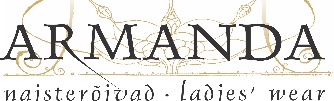 Lepingust taganemise avaldusTäitke tabel, märkige tabelisse tagastamise põhjusAsetage tagastusleht pakki või saatke e-maili aadressil: kauplusarmanda@gmail.comTagastage pakkTasutud summa tagastatakse samale arvelduskontole, millelt toimus laekumine	Kommentaarid………………………………………………………………………………………………………………………………………………………………………………………………………………………………………………………………………………………………………………………………………………………………………………………………………………………………………………………………………………………………………………………………………………………………………………………………………………………………………………NIMI        ARVE NUMBER   ARVE KUUPÄEVKONTAKT (TELEFON VÕI E-MAIL)KLIENDI SOOVKLIENDI SOOVTOOTE KOOD  KOGUSTAGASTAMISE PÕHJUS  RAHA TAGASTUS ASENDUSTOODE